9 ЭТМ. Д/з от 22.04.ссылка на видеоурок: https://www.youtube.com/watch?v=n5fOAq_PQ94&feature=youtu.beПостройте следующие аккорды от звука си-бемоль.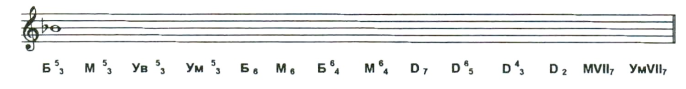 Фото выполненного задания высылаем мне по адресу vcherashnyaya-distant2020@yandex.ru. В письме не забудьте указать имя и фамилию.Будьте здоровы! Евгения Вячеславовна.